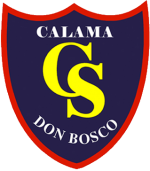 “Cultivemos el arte de escuchar y acompañar”COORDINACIÓN PEDAGÓGICA	CALENDARIO DE EVALUACIONES PRIMER SEMESTRE 2018CURSO: 3º AÑO “B”Este calendario de evaluación no incluye los trabajos clase a clase que se desarrollan en las distintas asignaturas.ABRILAsignaturaTipo de evaluaciónUnidad y/o ContenidoLunes 02 Martes 03 Miércoles 04 Jueves 05 Viernes 06MCBPrueba escrita Herramientas básicas  M.C.BLunes 09Martes 10 LMP Prueba escritaInterpretación  planos hidráulico Miércoles 11 Jueves 12Ed. Física MatemáticaEjecución  Motriz (test físicos)Prueba EscritaEntrenamiento de la condición física: Fuerza muscular flexora de tronco/ Potencia aeróbica máxima.Propiedades Fundamentales de las potencias/ Notación científicaViernes 13 SoldaduraPrueba individualSoldadura oxiacetileno y arco manualLunes 16 MVHistoriaPrueba escrita“ Taller de Habilidades argumentativas en Historia y Ciencias Sociales” DebatesInstrumentos de medición y verif.Los inicios del Siglo XX en Chile e inicios del periodo Parlamentario (16 al 27 de abril)Martes 17 Miércoles 18 Jueves 19 Viernes 20 Lunes 23 Inglés Lengua y LiteraturaEvaluación escrita (Vocabulario Herramientas y maquinarias).Evaluación individual, Reconocimiento de conceptos dentro de texto argumentativos.1.Mecánica de Banco.Unidad I “El viaje y el Héroe: Argumentación- Diferencias entre texto literario y no literario.Martes 24LMPPrueba escritaInterpretación  planos neumáticos, mecánico.Miércoles 25 Jueves 26MatemáticaPrueba EscritaPropiedades Fundamentales de los RadicalesViernes 27SoldaduraPrueba individualSoldadura MIG- TIGLunes 30Lengua y LiteraturaEvaluación Individual, Comprensión lectora e interpretación de texto religioso.Lecturas complementarias “ Evangelio de San Juan”MAYOAsignaturaTipo de evaluaciónUnidad y/o ContenidoMartes 01FERIADOMiércoles 02 Taller de Seguridad IndustrialPrueba IndividualLegislación de accidentes del trabajo (I parte)Jueves 03 Viernes 04MCBExposición OralHerramientas más utilizadasLunes 07MVPrueba individualReloj comparadorMartes  08Miércoles 09Jueves  10Ed. FísicaMatemáticaEjecución motriz (test físicos)Evaluación escritaEntrenamiento de la condición física: Velocidad/ Fuerza resistencia extremidad superior.Mostrar que comprenden las relaciones entre logaritmosViernes 11Lunes  14Lengua y LiteraturaGuía en parejas: Evaluación formato PSU.Contenido PSU, nivel Terceros Medios.Martes  15Miércoles  16Jueves 17Viernes 18Lunes 21FERIADOMartes 22SoldaduraTaller grupalUso y aplicación oxicorte Miércoles 23HistoriaEvaluación Parcial nº1Transformación del rol del Estado y modernización de la sociedad en la primera mitad del siglo XXJueves  24Viernes 25MCBTaller grupalConfección de pieza mecánicaLunes 28InglésEvaluación escrita (Simbología y medidas)2.Medición y VerificaciónMartes 29LMPPrueba escritaInterpretación planos eléctricosMiércoles 30Jueves 31MatemáticaEvaluación escritaReconocer los números complejos como una extensión del campo numérico de los números reales. JUNIOAsignaturaTipo de evaluaciónUnidad y/o ContenidoViernes 01Lunes 04 MVTaller grupalUso y aplicación del pie de metroMartes 05SoldaduraTaller grupalUso y aplicación sold. Al arco manualMiércoles 06Taller de Seguridad IndustrialHistoriaPrueba IndividualControl de Lectura “La Historia Secreta de Chile Vol. 2  ”Legislación de accidentes del trabajo (II parte)“La Internet de Allende” Tomo 2 , Pág. 117 a la  124/ “Pinochet no fue el líder del Golpe” Tomo 2 , Pág. 134 a la  151Jueves 07MatemáticaEvaluación escritaUtilizar los números complejos para resolver problemas que no admiten solución en los números reales.Viernes 08Lunes 11Lengua y LiteraturaRevisión Individual.Revisión general de cuadernos. Se solicitarán las firmas correspondientes a las actividades realizadas durante el semestre en clases.Martes 12Miércoles 13Jueves 14Ed. FísicaEjecución motriz (carrera de fondo)Entrenamiento de la condición física a través del atletismo.Viernes 15Lunes 18InglésLengua y Literatura Presentación oral sobre las normas de lectura de manuales y planos.Exposición grupal, trabajo de investigación análisis  de obra literaria, cortometraje o Película. Oralidad y construcción de texto argumentativo.3.Lectura de manuales y planos.Unidad II “ Lo social y lo Político”Crítica literaria, por medio de la investigación y la escritura de un texto argumentativo.Martes 19Miércoles 20MCBTaller grupalUso de herramientas y elementos de sujeciónJueves 21Viernes 22Lunes 25InglésLengua y LiteraturaEd. FísicaHistoriaPortafolio (timbres, quizzes)Evaluación Individual,  Comprensión lectora.Ejecución motriz (pasada vallas)Exposiciones sobre temas de la Unidad 1 y 2/ ProcesosUnidad 1, 2 y 3Lectura Complementaria: “Santa María de Las flores Negras”, Hernán Rivera Letelier.Entrenamiento de la condición física a través del atletismo.Transformación del rol del Estado y modernización de la sociedad en la primera mitad del siglo XX/Periodo de transformaciones estructurales: Chile en las décadas de 1960 y 1970/ CuadernosMartes 26LMPTaller grupalAplicación de planos mecánicosMiércoles 27Jueves 28MVTaller GrupalUso y aplicación del micrómetro.Viernes 29JULIOAsignaturaTipo de evaluaciónUnidad y/o ContenidoLunes 02FERIADOMartes 03SoldaduraHistoriaTaller grupalEvaluación Parcial nº2Confección con soldadura al arco.Periodo de transformaciones estructurales: Chile en las décadas de 1960 y 1970Miércoles 04MCBTaller grupalEntrega de pieza terminadaJueves 05Viernes 06